Publicado en China, Shanghai el 17/06/2024 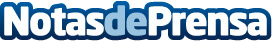 CHINT destaca su energía verde en SNEC 2024 PV POWER EXPO ShanghaiCHINT se presentó en la 17ª Conferencia y Exhibición Internacional de Generación de Energía Fotovoltaica y Energía Inteligente (SNEC 2024 PV POWER EXPO), la principal exposición mundial de la industria fotovoltaica, celebrada en Shanghái del 13 al 15 de junioDatos de contacto:Chen DepengCHINT Group+86135 2219 4849Nota de prensa publicada en: https://www.notasdeprensa.es/chint-destaca-su-energia-verde-en-snec-2024-pv Categorias: Internacional Nacional Sostenibilidad Innovación Tecnológica Sector Energético http://www.notasdeprensa.es